МИНИСТЕРСТВОЭКОНОМИЧЕСКОГО РАЗВИТИЯ ПРИДНЕСТРОВСКОЙ МОЛДАВСКОЙ РЕСПУБЛИКИП Р И К А З2 августа 2019 года							                                 № 657г. ТираспольО введении в действие нормативныхдокументов по стандартизации на территорииПриднестровской Молдавской Республики(опубликование в газете «Приднестровье»от 10 августа 2019 года № 144)В соответствии с Законом Приднестровской Молдавской Республики от 23 ноября 1994 года «О стандартизации» (СЗМР 94-4) в действующей редакции, Постановлением Верховного Совета Приднестровской Молдавской Республики от 21 мая 2002 года № 584 «О признании рамочной нормой права на территории Приднестровской Молдавской Республики Соглашения «О проведении согласованной политики в области стандартизации, метрологии и сертификации» (с оговоркой) Межгосударственного совета по стандартизации, метрологии и сертификации» (САЗ 02-21), и на основании ходатайства ГУП «Институт технического регулирования и метрологии», а также в целях актуализации нормативной базы стандартов 
п р и к а з ы в а ю:1. Ввести в действие на территории Приднестровской Молдавской Республики, в качестве государственных стандартов Приднестровской Молдавской Республики, следующие межгосударственные стандарты:а) без редакционных изменений:1) ГОСТ ISO 4052-2013 «Кофе. Определение содержания кофеина. Контрольный метод»;2) ГОСТ ISO 11294-2014 «Кофе молотый жареный. Стандартный метод определения потери массы при температуре 103 °C»;б) с редакционными изменениями, соответствующими требованиям законодательства Приднестровской Молдавской Республики:1) ГОСТ 3623-2015 «Молоко и молочные продукты. Методы определения пастеризации»;2) ГОСТ 6442-2014 «Мармелад. Общие технические условия»;3) ГОСТ 6502-2014 «Халва. Общие технические условия»;4) ГОСТ 7247-2006 «Бумага и комбинированные материалы на основе бумаги для упаковывания на автоматах пищевых продуктов, промышленной продукции и непродовольственных товаров. Общие технические условия»;5) ГОСТ ISO 11817-2014 «Кофе молотый жареный. Определение массовой доли влаги. Метод Карла Фишера (контрольный метод)»;6) ГОСТ 18389-2014 «Проволока из платины и сплавов на ее основе. Технические условия»;7) ГОСТ ISO 20481-2013 «Кофе и кофейные продукты. Определение содержания кофеина с использованием высокоэффективной жидкостной хроматографии (HPLC). Стандартный метод»;8) ГОСТ 31227-2013 «Добавки пищевые. Натрия цитраты Е331. Общие технические условия»;9) ГОСТ 31638-2012 «Добавки пищевые. Натрия и калия трифосфаты Е451. Технические условия»;10) ГОСТ 31643-2012 «Продукция соковая. Определение аскорбиновой кислоты методом высокоэффективной жидкостной хроматографии»;11) ГОСТ 31669-2012 «Продукция соковая. Определение сахарозы, глюкозы, фруктозы и сорбита методом высокоэффективной жидкостной хроматографии»;12) ГОСТ 31681-2012 «Изделия кондитерские. Методы определения содержания сухого обезжиренного остатка молока в шоколадных изделиях с молоком»;13) ГОСТ 31687-2012 «Добавки пищевые. Калия фосфаты Е340. Общие технические условия»;14) ГОСТ 31714-2012 «Соки и соковая продукция. Идентификация. Определение стабильных изотопов углерода методом масс-спектрометрии»;15) ГОСТ 31715-2012 «Соки и соковая продукция. Идентификация. Определение стабильных изотопов водорода методом масс-спектрометрии»;16) ГОСТ 31717-2012 «Соки и соковая продукция. Идентификация. Определение аскорбиновой кислоты ферментативным методом»;17) ГОСТ 31718-2012 «Соки и соковая продукция. Идентификация. Определение стабильных изотопов кислорода методом масс-спектрометрии»;18) ГОСТ 31721-2012 «Шоколад. Общие технические условия»;19) ГОСТ 31725-2012 «Добавки пищевые. Натрия фосфаты Е339. Общие технические условия»;20) ГОСТ 31976-2012 «Йогурты и продукты йогуртные. Потенциометрический метод определения титруемой кислотности»;21) ГОСТ 31981-2013 «Йогурты. Общие технические условия»;22) ГОСТ 32099-2013 «Повидло. Общие технические условия»;23) ГОСТ 32775-2014 «Кофе жареный. Общие технические условия»;24) ГОСТ 32776-2014 «Кофе растворимый. Общие технические условия»;25) ГОСТ 32896-2014 «Фрукты сушеные. Общие технические условия»;26) ГОСТ 32922-2014 «Молоко коровье пастеризованное - сырье. Технические условия»;27) ГОСТ 33504-2015 «Добавки пищевые. Дигидрокверцетин. Технические условия»;28) ГОСТ 33526-2015 «Молоко и продукты переработки молока. Методика определения содержания антибиотиков методом высокоэффективной жидкостной хроматографии»;29) ГОСТ 33567-2015 «Сахар молочный. Технические условия»;30) ГОСТ 33629-2015 «Консервы молочные. Молоко сухое. Технические условия».2. В целях установления переходного периода, в связи с введением в действие нормативного документа, указанного в подпункте 21) подпункта б) пункта 1 настоящего Приказа, определить срок действия для дублирующего его стандарта - ГОСТ ПМР ГОСТ Р 51331-2002 «Продукты молочные. Йогурты. Общие технические условия» до 1 января 2020 года.3. На официальном сайте Министерства экономического развития Приднестровской Молдавской Республики (http://minregion.gospmr.org/index.php/gos-reestry ) в двухнедельный срок со дня официального опубликования настоящего Приказа разместить тексты либо ссылки на сайты, содержащие тексты введенных нормативных документов, согласно 
пункту 1 настоящего Приказа.4. Настоящий Приказ вступает в силу со дня, следующего за днем его официального опубликования в газете «Приднестровье».И.о. министра                                                                                                      А.А. Слинченко   МИНИСТЕРУЛ ДЕЗВОЛТЭРИЙ ЕКОНОМИЧЕАЛ РЕПУБЛИЧИЙМОЛДОВЕНЕШТЬ НИСТРЕНЕ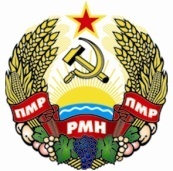 МIНIСТЕРCТВО ЕКОНОМIЧНОГО РОЗВИТКУПРИДНIСТРОВСЬКОIМОЛДАВСЬКОI РЕСПУБЛIКИ